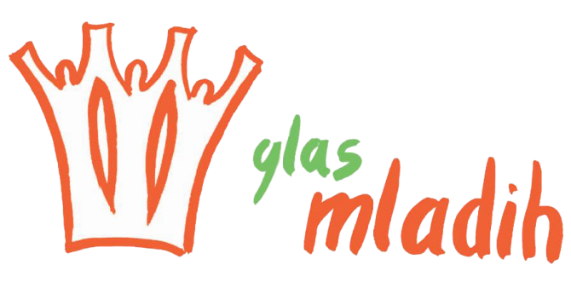 Datum: 1. avgust 2022PRAVILNIK ZA PRIREDITEVGLAS MLADIH 2022Organizator in potek prireditveNamen in poslanstvo prireditvePravila sodelovanjaKategorije za mlade glasbenikeStrokovna komisijaAvdicije - izbor finalistovMerila ocenjevanja strokovne komisijeNačin ocenjevanjaDoločitev zmagovalcevNagradeSplošno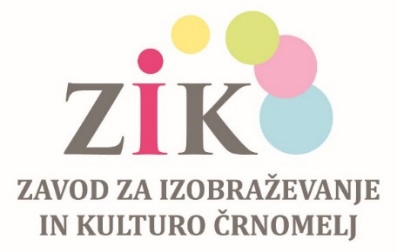 I. UVOD 1. člen Zavod za izobraževanje in kulturo Črnomelj s tem pravilnikom opredeljuje: organizatorja in potek prireditve,namen in poslanstvo prireditve,pravila sodelovanja,kategorije za mlade glasbenike,strokovno komisijo,avdicije – izbor finalistov,merila ocenjevanja strokovne komisije,način ocenjevanja in določitev zmagovalcev,nagrade,splošno.II. ORGANIZATOR IN POTEK PRIREDITVE 2. člen Glas mladih je projekt Zavoda za izobraževanje in kulturo Črnomelj (v nadaljnjem besedilu organizator), ki je organiziran vsako leto v novembru. Gre za glasbeni festival s 44–letno tradicijo. Namenjen je mladim, še neuveljavljenim glasbenikom.Avdicije v živo pred 5-člansko strokovno komisijo bodo v nedeljo, 16. oktobra 2022, med 10.00 in 19.00 v Kulturnem domu Črnomelj. V primeru omejevalnih ukrepov zaradi koronavirusa bodo avdicije potekale na daljavo (strokovna komisija bo ocenjevala video posnetke glasbenikov). Na avdicijah se bodo izključno z avtorskimi skladbami predstavili: osnovnošolci (od 10. do 15. leta starosti), pevci, raperji, dueti in kantavtorji (od 15. do 30. leta starosti) ter glasbene skupine (povprečna starost članov med 15 in 30 let).Finalni večer festivala Glas mladih bo v soboto, 19. novembra 2022, ob 19.00 v Kulturnem domu Črnomelj. V primeru omejevalnih ukrepov zaradi koronavirusa bomo finalni večer izpeljali v živo brez publike, a ob prisotnosti strokovne komisije, kot leta 2021: https://www.youtube.com/watch?v=hT8CJCW0JCI&t=763s  
V primeru hujših omejevalnih ukrepov, ki bi onemogočali zbiranje ljudi, pa bomo Glas mladih predvajali kot e-prireditev na YouTubu, kot leta 2020: https://www.youtube.com/watch?v=dvVS_d1T-eg.III. NAMEN IN POSLANSTVO PRIREDITVE 3. člen Glas mladih je prireditev, kjer se mladi glasbeniki in glasbene skupine predstavijo s svojo lastno (avtorsko) skladbo. Avtor skladbe je lahko tudi tretja oseba, ki ne nastopa, a mora biti mlajša od 35 let.4. člen Namen prireditve je, da spodbuja glasbeno ustvarjalnost mladih in daje možnost predstavitve širšemu občinstvu.5. člen Prireditev spodbuja ustvarjanje v maternem jeziku. Skladbe v maternem jeziku nastopajočega oz. nastopajočih bodo imele v primeru enakega števila točk prednost pred skladbami v tujih jezikih. Če bosta dva izvajalca na avdiciji od članov strokovne komisije prejela enako število točk, bo v prednosti izvajalec, ki bo pel v maternem jeziku. IV. PRAVILA SODELOVANJA6. člen Na avdicijah lahko sodelujejo nadarjeni mladi glasbeniki (od 10. do 30. leta starosti). Festival Glas mladih je namenjen: pevcem, raperjem, duetom, kantavtorjem in glasbenim skupinam. 7. člen Mladi glasbeniki lahko na Glasu mladih 2022 sodelujejo zgolj z avtorsko skladbo. Avtor skladbe je lahko tudi tretja oseba (ne nastopa na odru), a mora biti mlajša od 35 let.8. člen Dovoljene so vse glasbene zvrsti razen narodnozabavne. V. KATEGORIJE ZA MLADE GLASBENIKE9. člen Mladi glasbeniki lahko na Glasu mladih 2022 sodelujejo v treh (3) kategorijah: 1. kategorija »Osnovnošolski glas mladih« je namenjena glasbenikom od 10. do 15. leta starosti;2. kategorija »Avtorski glas mladih« je namenjena glasbenikom med 15. in 30. letom starosti. V tej kategoriji osnovnošolci ne morejo sodelovati;3. kategorija »Bendovski glas mladih« je namenjena glasbenim skupinam, katerih povprečna starost članov je 
med 15 in 30 let. Posamezni člani glasbene skupine so lahko starejši od 30 let ali mlajši od 15 let, a mora biti povprečna starost vseh članov med 15. in 30. letom starosti.10. člen V 1. kategoriji se lahko osnovnošolci na avdicijah predstavijo z lastno – avtorsko skladbo. Avtor je lahko tudi tretja oseba (ne nastopa na odru), a mora biti mlajša od 35 let. V tej kategoriji je dovoljena kakršnakoli glasbena spremljava v živo in spremljevalni vokali v živo. Glasbeniki lahko tudi pojejo na matrico, ki pa mora biti avtorsko ustvarjena.
V 2. kategoriji se lahko glasbeniki (pevci, dueti, raperji in kantavtorji) na avdicijah predstavijo z lastno – avtorsko skladbo. Avtor je lahko tudi tretja oseba (ne nastopa na odru), a mora biti mlajša od 35 let. V tej kategoriji je dovoljenja kakršnakoli glasbena spremljava v živo in spremljevalni vokali v živo. Glasbeniki lahko tudi pojejo na matrico, ki pa mora biti avtorsko ustvarjena.V 3. kategoriji se glasbene skupine na avdicijah predstavijo s svojimi avtorskimi skladbami. Avtor je lahko tudi tretja oseba (ne nastopa na odru in ni član skupine), a mora biti mlajša od 35 let. Vsaka glasbena skupina bo na avdiciji odigrala dve avtorski skladbi. VI. STROKOVNA KOMISIJA 11. člen Strokovna komisija za izbor prijavljenih skladb na finalno e-prireditev se pri ocenjevanju opira na merila, ki so navedena pod poglavjem Merila ocenjevanja strokovne komisije. 12. člen Strokovna komisija je sestavljena iz petih (5) članov. Člani strokovne komisije festivala Glas mladih 2022 so: - Tina Marinšek, glasbenica,- Miha Guštin - Gušti, glasbenik, - Bort Ross, glasbenik,- Bojan Cvjetićanin, glasbenik,- Rudi Vlašič, glasbeni novinar. 13. člen Član strokovne komisije ne sme biti glasbeni učitelj katerega od nastopajočih na Glasu mladih ali kakorkoli sorodstveno povezan z nastopajočimi.VII. AVDICIJE - IZBOR FINALISTOV E-PRIJAVNICA IN ROK PRIJAVE14. člen Izbor glasbenikov na finalno prireditev festivala Glas mladih bo strokovna komisija opravila na podlagi javnih avdicij, ki bodo v nedeljo, 16. 10. 2022, med 10.00 in 19.00 v Kulturnem domu Črnomelj. Mladi glasbeniki se lahko na avdicije prijavijo preko elektronske prijavnice: 
https://zik-crnomelj.eu/mkkm/prijavnica-gm.htmlRok za prijavo je do vključno 10. 10. 2022.V primeru omejevalnih ukrepov zaradi koronavirusa in nezmožnostjo organiziranja avdicij v živo se bodo glasbeniki posneli na vajah in video poslali organizatorju. Strokovna komisija bo avdicije opravila na podlagi ogleda video posnetkov.15. člen Prijavljeni glasbeniki se bodo na avdicijah predstavili strokovni komisiji po vnaprej določenem vrstnem redu. Predvidoma pa bodo avdicije potekale po naslednjem urniku: 10.00 do 11.30 (Osnovnošolski Glas mladih), 
11.30 – 13.30 (Avtorski glas mladih) in 16.00 – 19.00 (Bendovski glas mladih).Pri izpeljavi avdicij bo organizator upošteval vsa priporočila NIJZ glede ukrepov za omejitev širjenja koronavirusa.16. člen Za glasbeno spremljavo (glasbeniki, ki igrajo v živo, ali nosilec zvoka) na avdiciji poskrbi vsak nastopajoči sam. Organizator bo na avdiciji poskrbel za kakovostno ozvočenje (mikrofoni, monitorji, kitarski in basovski ojačevalci, bobni itd.).17. člen Strokovna komisija bo najprej preverila, ali je bil nastopajoči pravilno prijavljen. Pravila za prijavo in rok prijave so določeni v javnem razpisu (dostopen na spletni strani www.zik-crnomelj.eu). 18. člen Člani strokovne komisije bodo pri mladih glasbenikih na avdiciji s točkami od 1 do 10 (1 je najslabša ocena, 10 je najboljša ocena) ocenjevali po merilih, ki so navedena pod poglavjem Merila ocenjevanja strokovne komisije. Po končanih avdicijah se bodo točke vseh članov komisije seštele. Na podlagi seštetih točk bo strokovna komisija izbrala najboljše glasbenike, ki se bodo predstavili na finalnem večeru.19.  člen Po končanih avdicijah bo organizator v roku največ treh delovnih dni obvestil nastopajoče o izboru strokovne komisije. VIII. MERILA OCENJEVANJA STROKOVNE KOMISIJE20. člen Strokovna komisija bo pri Osnovnošolskem glasu mladih (1. kategorija) na avdicijah ocenjevala:interpretacijo, intonacijo/prepričljivost, odrski nastop/pojavnost,originalnost/avtorski pristop.Strokovna komisija bo pri Avtorskem Glasu mladih (2. kategorija) na avdicijah ocenjevala:interpretacijo, intonacijo/prepričljivost, odrski nastop/pojavnost,originalnost/avtorski pristop.Strokovna komisija bo pri Bendovskem glasu mladih (3. kategorija) na avdicijah ocenjevala: originalnost glasbe in besedila, uigranost/prepričljivost, odrski nastop/pojavnost. IX. NAČIN OCENJEVANJA21.  členSkladbe bosta na finalnem večeru festivala Glas mladih 2022 ocenjevala: strokovna komisija in občinstvo. OCENJEVANJE STROKOVNE KOMISIJE 
22. člen Vsak član strokovne komisije bo na finalu Glasa mladih takoj po poslušanju skladbe in ogledu izvedbe le-to ovrednotil po merilih, ki so našteta v prejšnjem poglavju. Vsako izmed meril se ocenjuje s točkami od 1-10 (10 pomeni največ točk). Točke vseh kriterijev se bodo na koncu seštele. 23. člen Točke vseh članov komisije se bodo za vsako kategorijo posebej seštele v skupen zbir. Skladbe se bodo razporedile po številu doseženih točk od prvega do zadnjega mesta. OCENJEVANJE OBČINSTVA 24. člen Finalisti bodo izvedbo svoje glasbene točke posneli na vajah in posnetek poslali organizatorju. Organizator bo nekaj dni pred finalno prireditvijo na YouTubu objavil finalne skladbe in odprl spletno glasovanje. Le-to bo omogočalo glasovanje občinstva za najboljše v posameznih kategorijah Glasa mladih 2022.25. člen Vsak obiskovalec finalnega večera festivala Glas mladih bo ob vstopu v dvorano prejel po eno glasovnico za vsako kategorijo nastopajočih. 26. člen Obiskovalec bo lahko glasoval tako, da bo obkrožil zaporedno številko izvajalca, ki mu je bil najbolj všeč. Obkrožil bo lahko samo enega v posamezni kategoriji, v nasprotnem primeru bo glasovnica neveljavna. 27. člen Predstavniki prireditelja bodo po zadnji odpeti skladbi pobrali glasovnice in prešteli glasove v posameznih kategorijah.X. DOLOČITEV ZMAGOVALCEV 28. člen Pri določitvi končnega vrstnega reda v posamezni kategoriji Glasa mladih se bodo seštele točke strokovne komisije in glasovi občinstva, pri čemer se bodo točke strokovne komisije upoštevale v višini 60 %, glasovi občinstva pa v višini 40 % (10 % bodo veljali glasovi spletnega glasovanja, 30 % pa glasovi občinstva v dvorani). 29. člen Zmagovalec v posamezni kategoriji bo izvajalec, ki bo ob upoštevanju določil prejšnjega člena prejel največ točk.                                                               30. členV primeru, da bosta imela dva ali več izvajalcev enako število točk, bo višje uvrščen tisti, ki bo prejel več točk strokovne komisije. Če po razvrstitvi iz prejšnjega odstavka ne bo prišlo do razlike v točkovanju, bo višje uvrščen tisti, ki bo večkrat prejel višjo oceno posameznih članov strokovne komisije.XI. NAGRADE 31. člen Vsak sodelujoči na Glasu mladih 2022 bo dobil priznanje za sodelovanje. Zmagovalec v vsaki od treh kategorij bo prejel kresničko, simbol festivala Glas mladih. Organizator bo najboljšim podelil naslednje glasbene nagrade: snemanje videospota, snemalni dan v studiju, snemanje skladbe, nastop na Castle Kolpa music festivalu ipd. Nagrade, ki jih v posamezni kategoriji prejmejo najboljši, bo organizator sproti objavljal na svoji spletni strani in socialnih omrežjih.XII.  SPLOŠNO32. člen Sodelujoči z izpolnjeno in poslano elektronsko prijavnico potrjujejo, da so seznanjeni s pravilnikom Glasa mladih 2022 in ga v celoti sprejemajo.Vsi osebni podatki, ki jih sodelujoči navajajo na prijavnici, bodo s strani prireditelja varovani v skladu s splošno uredbo o varstvu osebnih podatkov - GDRP.Sodelujoči na avdicijah festivala Glas mladih 2022 dovoljujejo fotografiranje in snemanje njihovega nastopa ter dovoljujejo organizatorju, da uporabi pridobljen avdio-vizualni material za naslednje namene: televizijska in kino distribucija, DVD, distribucija preko svetovnega spleta, objave v tiskovinah in drugih publikacijah, objava v oglasnih materialih. Dovoljenje je nepreklicno ter časovno in teritorialno neomejeno. Organizator se zavezuje, da bo posnet avdio-vizualni material uporabljal izključno za predstavitev festivala Glas mladih in ne bo na negativen in žaljiv način posegal v privatno življenje nastopajočih ter s tem zlorabil njihovega dobrega imena.Glasbeniki in glasbene skupine s prijavo zagotavljajo, da so resnični avtorji skladb, s katerimi se bodo predstavili na Glasu mladih 2022 oz. so izvajalci skladb tretje osebe, ki je mlajša od 35 let starosti. Organizator ne prevzema nobene pravne odgovornosti za kršenje avtorskih pravic s strani nastopajočih na Glasu mladih 2022.Zmagovalci v posameznih kategorijah festivala Glas mladih 2022 se zavezujejo, da bodo kot gostje nastopili na Glasu mladih leta 2023 in na posebnem predstavitvenem koncertu festivala Glas mladih, ki bo poleti 2023 na vrtu za Kulturnim domom Črnomelj v sklopu dogodkov Kultura pod krošnjami.Avdicije za Glas mladih 2022 bodo potekale v skladu z upoštevanji priporočil NIJZ glede ukrepov za omejitev širjenja koronavirusa.XIII. KONČNA DOLOČBA 33. člen Pravilnik stopi v veljavo s 1. avgustom 2022. Tadej Fink,koordinator in organizator kulturnih programov